Україна 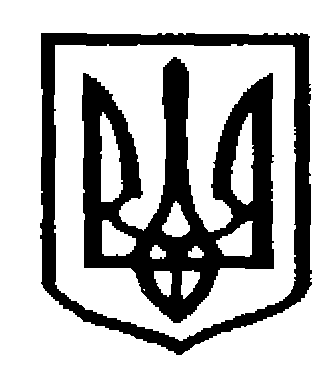 Чернівецька міська радаКомунальний заклад дошкільної освіти -заклад загальної середньої освіти I-II ступенів « Навчально-виховний комплекс «Берегиня»вул. І.Карбулицького, 2, м. Чернівці, 58025 т. 560-181, 560-281, e-mail: cvznz-34@meta.ua; Код ЄДРПОУ №21431336Список учнів першого класу НВК «Берегиня» 2018 – 2019 н.р.1.Бурденюк 2. Волощук3. Гавронська4. Гагалюк 5. Гамаль 6. Гордійчук7. Гуцуляк 8. Гуцуляк9. Довганюк10. Заєць 11. Ісопенко12. Кравчук 13. Кучерівська  14. Лиса15. Мінтянський 16. Міцкан 17. Павич 18. Павлюк19. Паламарчук20. Пасаржик 21. Скакун 22. Соболь 23. Терфелюк24. Тихон 25. Ткачук 26. Цуркан 27. Швець28. Шевчук 29. Шенделар 30. Шпетко31. Хорт 32. Юрчук 33. Якубович Директор                                                                                 Г.П.Капустяк